CroatiaCroatiaCroatiaCroatiaJune 2028June 2028June 2028June 2028SundayMondayTuesdayWednesdayThursdayFridaySaturday1234567891011121314151617Corpus Christi18192021222324Anti-Fascist Struggle Day252627282930Independence DayNOTES: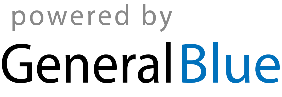 